Chopped Greek SaladMakes: 8 Side Salads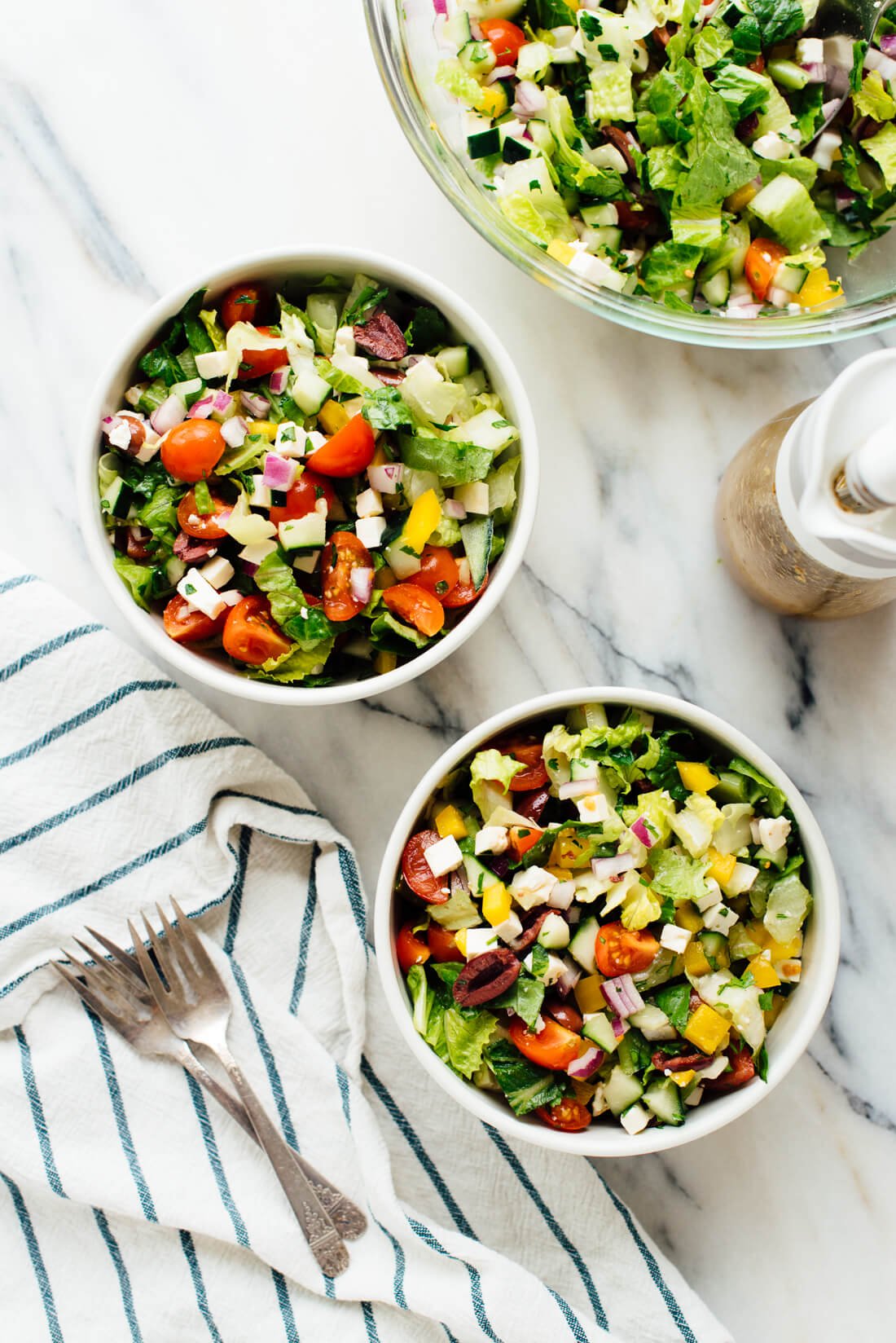 Modified From CookieAndKateINGREDIENTS	Salad:10 ounces chopped romaine lettuce (about 2 medium or 3 small heads, chopped)1 pint cherry tomatoes, quartered1 medium cucumber (about 8 ounces), seeded and chopped1 yellow or orange bell pepper (optional)½ medium red onion, chopped (about 1 cup)½ cup chopped fresh parsley½ cup pitted and halved Kalamata olives6 ounces feta cheese, sliced into ¼” cubes (about 1 ¼ cups)
Greek Vinaigrette½ cup extra-virgin olive oil¼ cup red wine vinegar2 medium cloves garlic, pressed or minced2 teaspoons dried oregano1 teaspoon honey or maple syrup½ teaspoon salt, more to tastePinch of red pepper flakes, for heat (optional)DIRECTIONSIn a large serving bowl, combine the chopped lettuce, tomatoes, cucumber, pepper, onion, parsley, olives and feta. Toss the ingredients together and set aside To prepare the vinaigrette, combine all of the ingredients in a liquid measuring cup or a dressing mixer. Whisk until blended. Taste, and add more vinegar if you’d like a tangier dressing, or more honey for a sweeter dressingIf you’ll be serving all of the salad at once, go ahead and drizzle enough dressing in to lightly coat the salad and toss to combine. Refrigerate dressing and salad separately. To make this a meal salad, add a whole grain (brown rice, bulgur wheat, farro, whole wheat pasta) and a protein (chicken, tofu, deli slices, beans, eggs, falafel).LOW PREP/DORM RECIPE TIP: When making this salad in your dorm, it may be easier to purchase pre-chopped peppers, onions, cherry tomatoes, and romaine lettuce so that there is minimal prep work. Store-bought Greek dressing can also be used. 